Урок-практикум «Измерение площади фигур с помощью палетки»Математика 4 класс. Моро М.И., Бантова М.А., Бельтюкова Г.В., Волкова С.И., Степанова С.В. Цель: познакомить детей со способом нахождения площади фигур различной формы с помощью палетки;Тип урока: изучение нового материала.Планируемые результаты:Предметные: Познакомить со способом нахождения площади фигур различной формы с помощью палетки.Метапредметные:Регулятивные: Определять тему урока, ставить цель. Выполнять под руководством учителя учебные действия в практической и мыслительной форме. Находить и исправлять ошибки, выяснять их причины, намечать пути исправления. Осуществлять итоговый контроль.Познавательные: Анализировать объекты. Проводить сравнения. Уметь ориентироваться в своей системе знаний: отличать новое от уже известного с помощью учителя. Строить рассуждения на анализе. Добывать новые знания: находить ответы на вопросы. Использование знаково- символических средств. Коммуникативные: Использовать простые речевые средства, включаться в диалог с учителем. Осуществлять взаимоконтроль и взаимную помощь. Формировать собственное мнение в высказываниях. Развивать умение слушать и понимать других. Развивать умение задавать вопросы. Личностные: Развивать мотивацию к учёбе. Проявлять положительное отношение к учебному предмету «Математика», осознавать её значение. Развивать способность к самооценке. Развивать самостоятельность. Формировать патриотические чувства, любовь и уважение к Родине. Формировать гражданское отношение к своему Отечеству.                                                Ход урока:I. Организационный моментЧтобы спорилось нужное делоЧтобы в жизни не знать неудач,В мир математики отправимся смелоВ мир примеров и разных задач.- Чтобы вы пожелали себе и своим друзьям перед уроком?- Улыбнитесь друг другу, улыбка - хороший настрой на работу. II. Устный счет1. 705 860 482, 651 987 605 000, 9 408 590 407, 8 123 456 780.— Сколько единиц каждого разряда в числах?— Сколько всего сотен в каждом числе? Сколько десятков тысяч? единиц миллионов?— Назовите соседей каждого числа.— Уменьшите каждое число на 1 десяток, на 1 тысячу.2.  Арифметический диктант. -  Если вы согласны с утверждением или высказыванием и хотите сказать да, то ставите знак +, если нет, то знак ---. Если не знаете ответ, то рисуете квадрат.             В числе 506 - 5 сотен 6 десятков. ---  Число 873 больше, чем число 837. +  Если к трём сотням прибавить 2 десятка, то получится число 320. +  В одном километре 1000 метров. +  1 дм = 100  см ---  1 кв см=100 кв.мм +Взаимопроверка тетрадей. ---, +, , +, +, ---+.III. Актуализация знаний учащихся. - Выразите:1 м =…см       5 дм =…мм        6 см 8 мм =… мм       1 м = …дм1 км = … м     7 м = …см         1 м2 =…дм2                  100 мм= …см- Какая единица измерения у нас лишняя? Почему?- Выберите правильное утверждение: 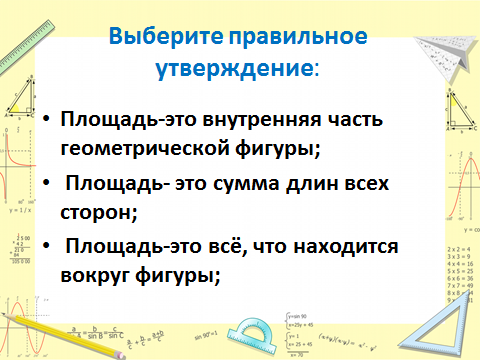  Площадь - это внутренняя часть геометрической фигуры; Площадь - это сумма длин всех сторон; Площадь - это всё, что находится вокруг фигуры;IV. Постановка темы урока. (Работа с интерактивной доской)- В математике  есть  множество различных фигур.- Назовите, какие  фигуры вы знаете? (треугольник, круг, прямоугольник, квадрат и т.д.).    - Среди данных фигур выберите те, площадь которых умеете находить. 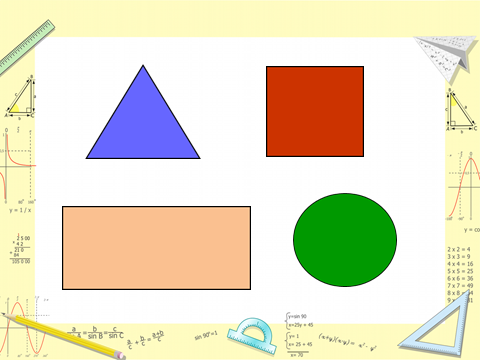 - Давайте вспомним, как мы находим площадь квадрата? Напишите формулу на интерактивной доске.   S = a * a -  Как находим площадь прямоугольника? Напишите на доске. S = a * b. - Скажу, ребята, сразу, что площадь  многих  фигур вы будете учиться вычислять в старших классах. - А что делать сейчас с  этими фигурами?  - Или с такими?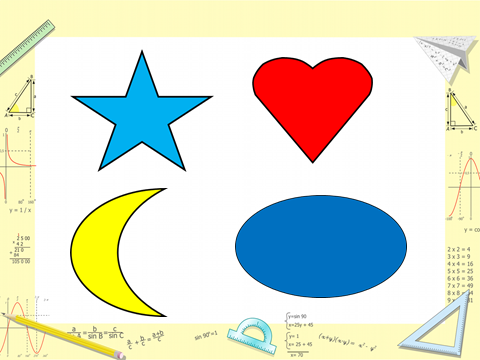 Или вот с даже  с такой? Как определить их площадь?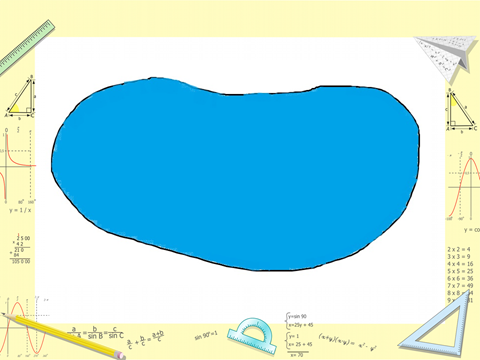  -  На этот вопрос нам и предстоит ответить на этом уроке. -Итак, какова будет тема нашего урока? (Нахождение площади фигур различной формы)- Правильно. Мы будем учиться находить площади тех фигур, которые мы не можем вычесть известными нам способами.   Потому что в окружающей жизни мы  достаточно часто встречаемся с предметами, в основе которых лежат фигуры с кривыми линиями. Например: зеркала,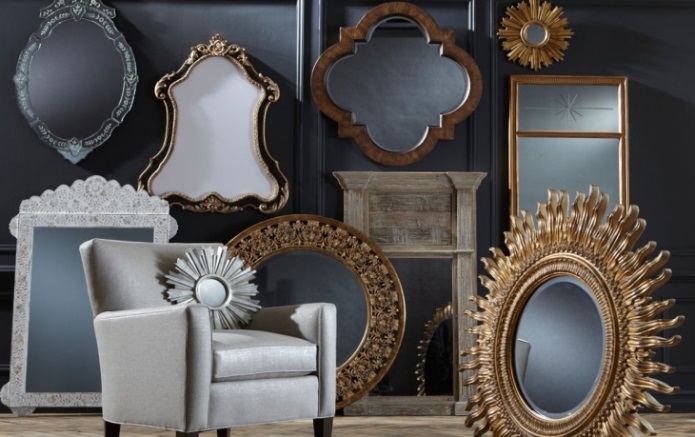  бассейны, 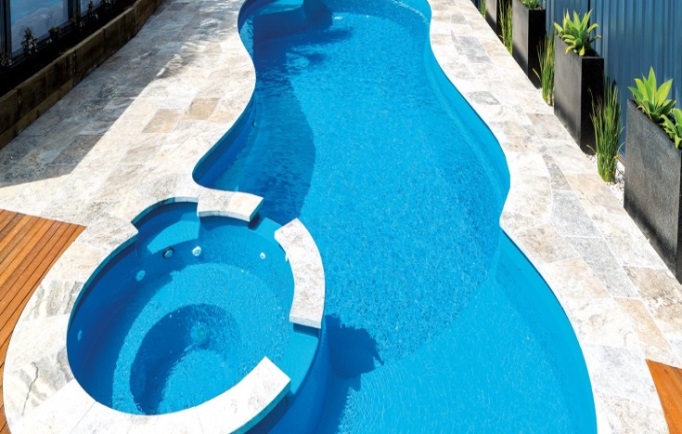 натяжные потолки 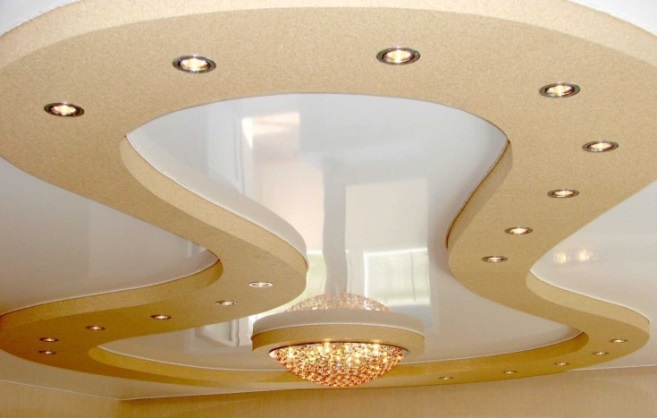  и многое другое.- А  находить площадь  таких фигур  мы будем с помощью палетки. V. Работа над новым материалом- Что же такое палетка? (Палетка — прозрачная плёнка, разделённая на равные квадраты, предназначенная для вычисления площадей различных фигур, в том числе, на планах и картах.)  Палетка может быть разделена на квадратные дециметры, квадратные сантиметры, квадратные миллиметры.Работая с палеткой на картах и планах, мы, конечно, должны учитывать масштаб. (Демонстрация палетки)- У меня в руках палетка. Она сделана из пленки и разделена, разлинована на равные квадраты. Сторона одного квадрата равна 1 см.- Значит, на какие квадратные единицы разделена  эта палетка? (на квадратные сантиметры)-А как работать с ней? Как с помощью палетки вычислить площадь фигуры? Может у вас есть какие-то предположения? (Ответы, предположения  детей).- Для удобства и наглядности  мы будем сегодня работать  с палеткой  на экране компьютере. (Работа с интерактивной доской)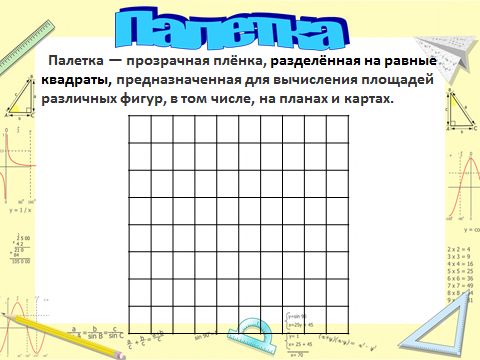 - Чтобы найти  площадь,  палетку накладываем  на фигуру.  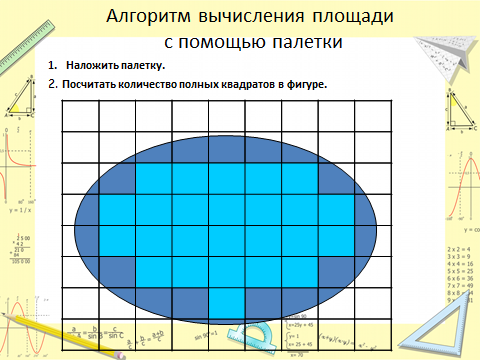 Считаем, сколько получилось полных квадратных сантиметров. Считаем вместе (дети считают, учитель записывает на доске). Их 25. Потом считаем  сколько неполных квадратов. Их 28. А что же делать с неполными квадратами? Как считать? (ответы детей). Договорились два неполных квадратных сантиметра считать за один полный. Значит, разделим 28 : 2=14. 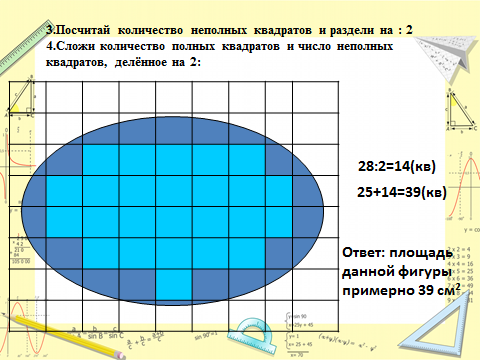 Теперь это число прибавляем к числу полных см2.  25 + 14=39 см2. Вот мы и нашли площадь фигуры. Приблизительная площадь фигуры равна 39 см2.Если количество неполных квадратов получилось нечетное число, нужно прибавить один, чтобы число разделилось ровно.  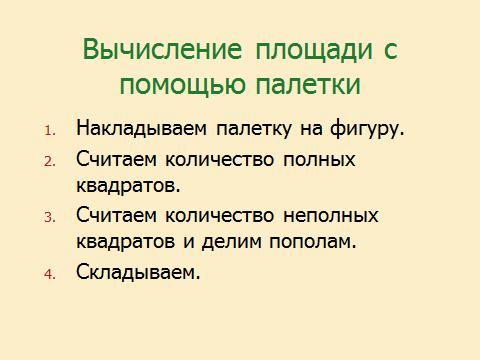     Составим алгоритм нахождения площади фигуры с помощью палетки:Накладываем палетку на фигуруСчитаем количество полных квадратовСчитаем количество неполных квадратов и делим пополам, на дваСкладываем, получаем площадь фигуры.VI. ФизкультминуткаVII. Практическая часть 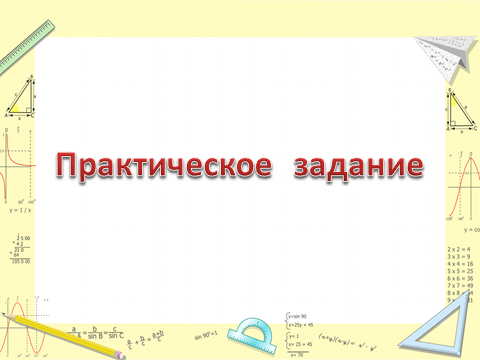 - Предлагаю  закрепить ваше умение находить площадь фигур, выполнив задание на компьютере. Открываем «Задание от учителя» на сайте «Учи.ру»- Прочитайте задание.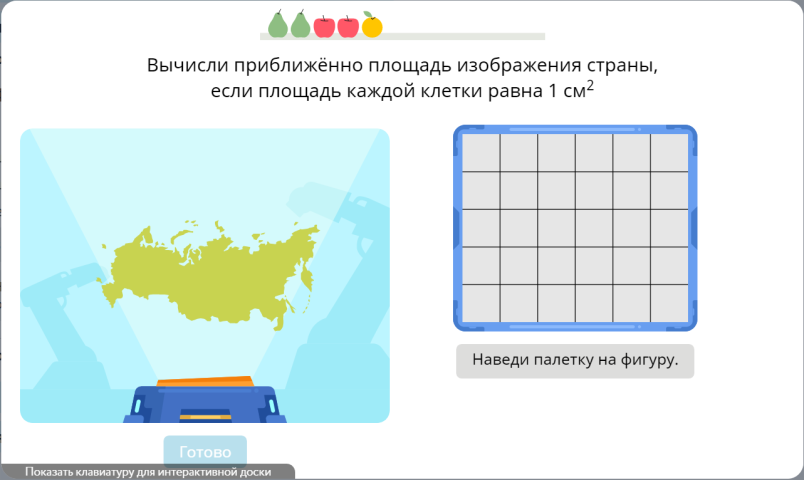 - Ребята скажите, вы догадались по контурам что это за страна? - Это Россия.- Правильно, фигура имеет очертания нашей страны  – России.- Ставим курсор на палетку и наводим (наложим) на фигуру. Постарайтесь наложить палетку так, что бы было как можно больше полных квадратов. Нажмите готово.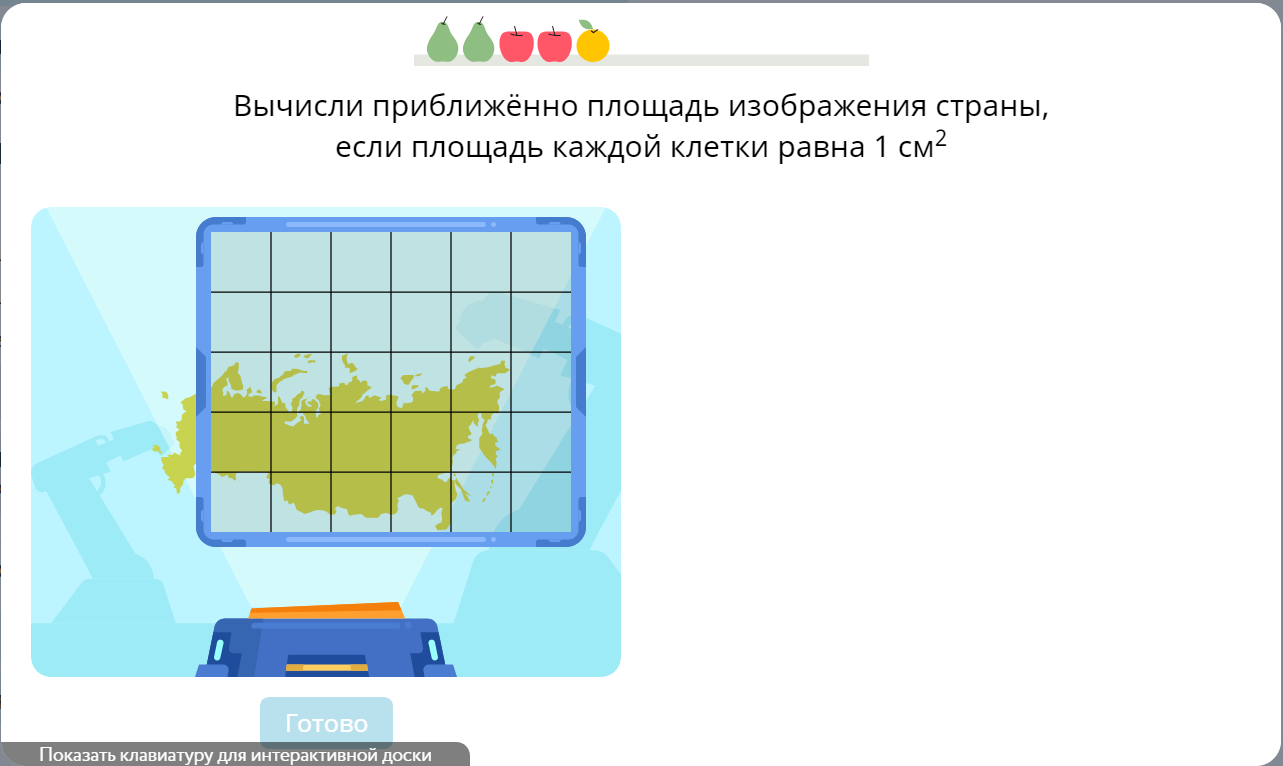 - Посчитайте количество полных квадратов, запишите число в окошко.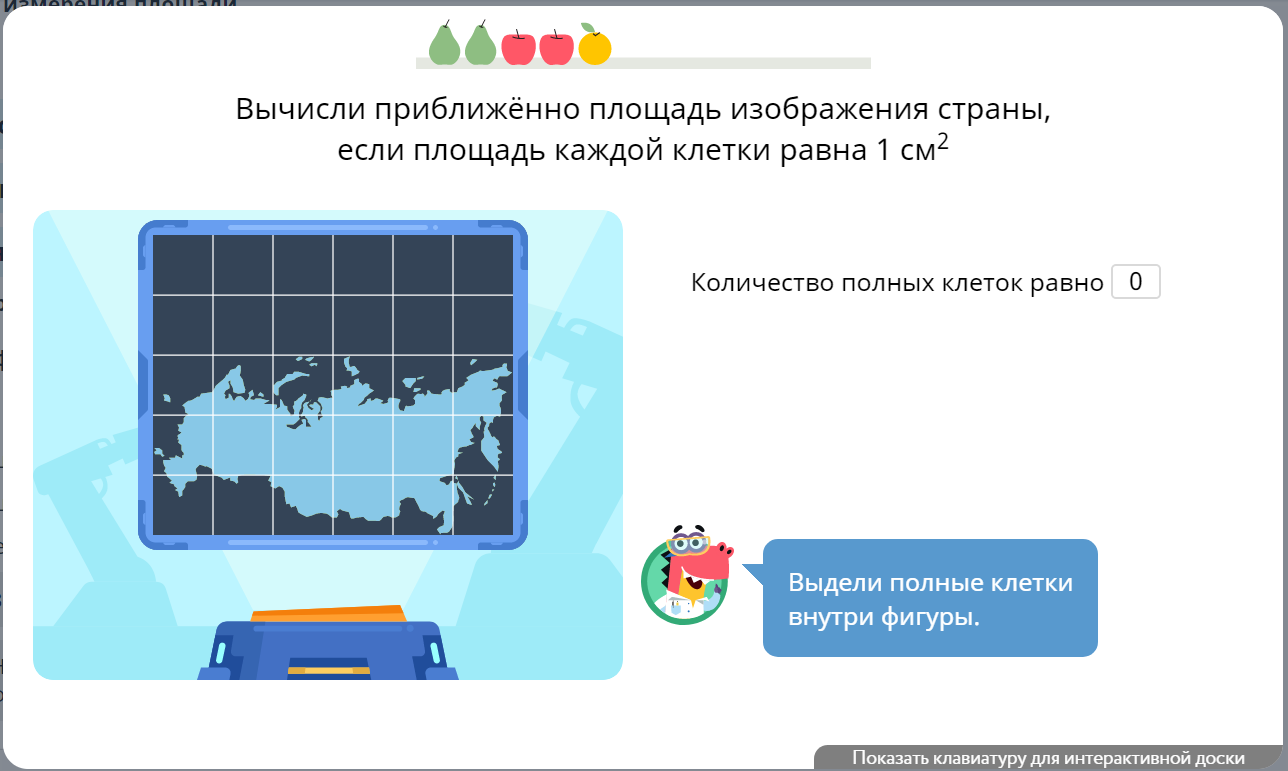 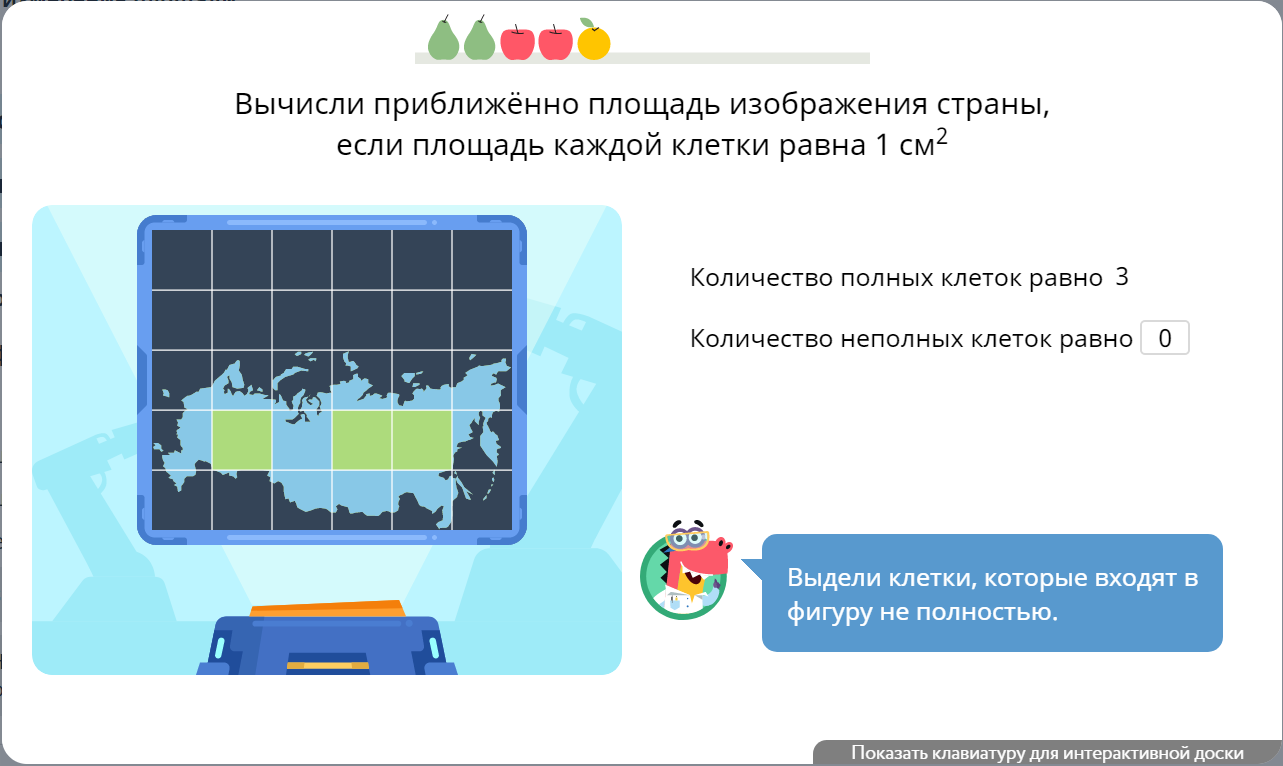 - Посчитайте количество неполных квадратов и разделите их на два. Повторяю, если количество неполных квадратов получилось нечетное число, прибавьте один. Запишите.- Сложите полученные результаты. (Ученики выполняют вычисления)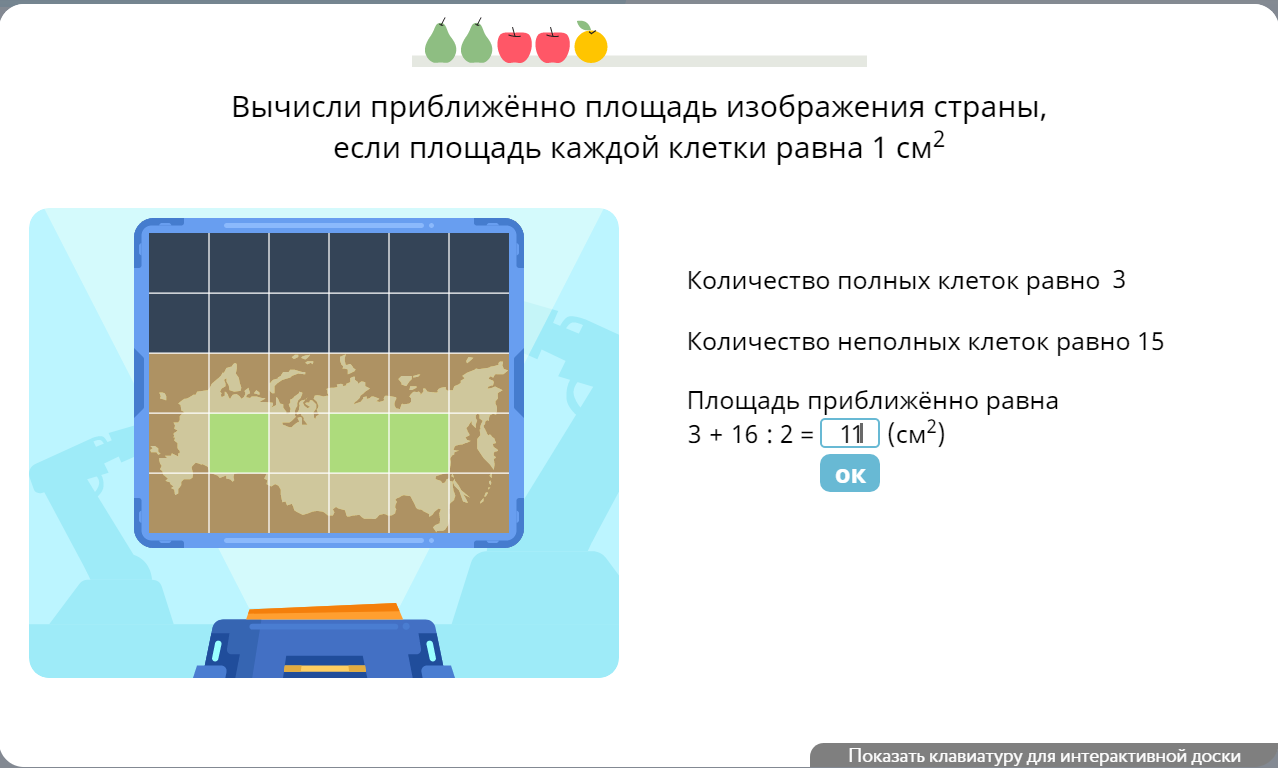 - Итак, чему равна площадь нашей фигуры? (11 см2) - Правильно, 11 см2.  Мы нашли площадь фигуры, по контурам  похожей на  нашу страну – Россию.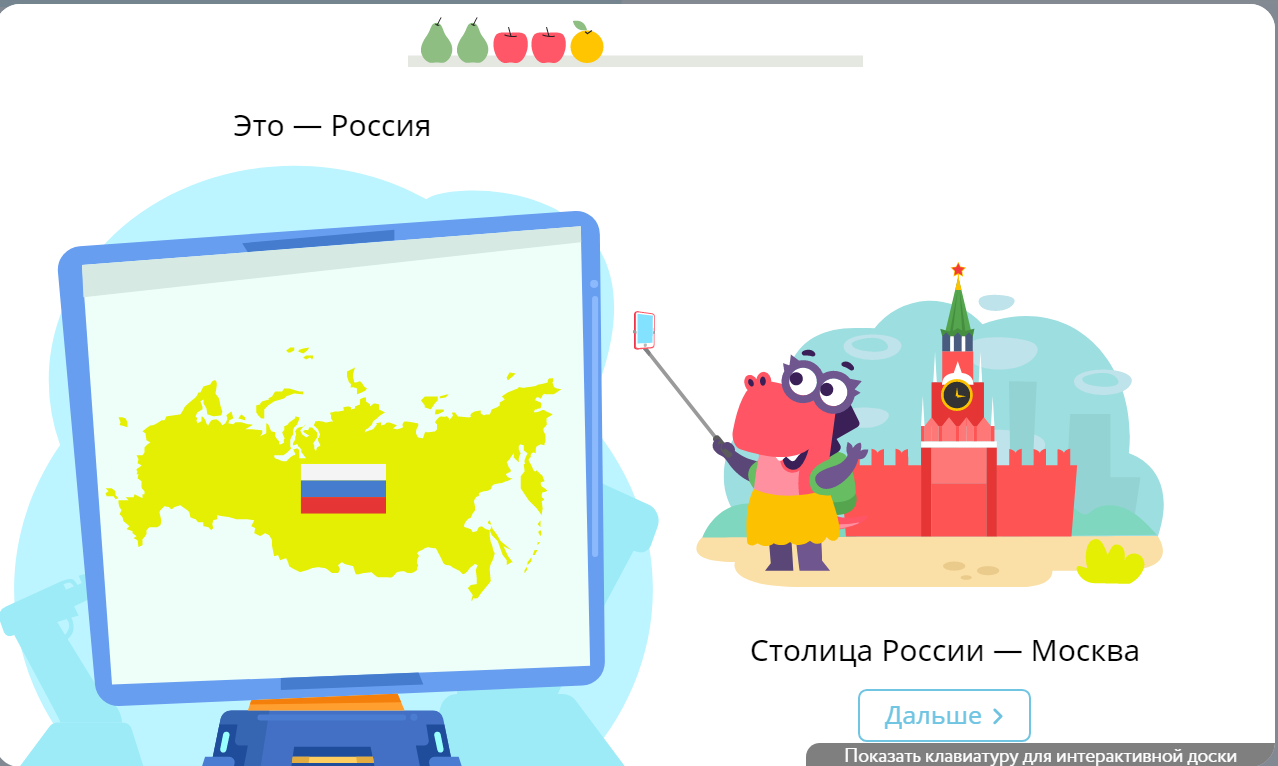  А настоящая площадь территории России на 2021 год составляет 17 125 191 км². Россия — самое большое государство в мире по площади, занимает первое место в мире по этому показателю.  Это удивительная страна!- Ребята, как вы считаете,  мы должны относиться к своей стране? (Ответы детей)- Правильно! Мы должны любить и гордиться своей страной!VIII. Закрепление (Самостоятельная работа)Задание №191, стр.43 учебника «Математика» Моро М.И., Бантова М.А., Бельтюкова Г.В., Волкова С.И., Степанова С.В. Часть 1.- Найдите площадь данных фигур.IX. Подведение итогов  урокаПрием «Верные и неверные утверждения» Прочитайте утверждения, если вы с ними согласны, то справа в столбике поставьте +, если нет, то -. (выполняют задание на карточках)- Какой способ нахождения площади фигур вы узнали на уроке?- Как с помощью палетки найти площадь?X. Рефлексия- Кто из вас научился выполнять приближенное вычисление площади фигуры?- Кто доволен своей работой?-Кому ещё нужно потрудиться? Нужно постараться и успех придёт!1.Площадь – это то, что находится внутри фигуры.2.Площадь измеряется в мм, см, дм, м, км 3.Площадь – это величина4.Формула площади прямоугольника  S=а .в5.Найти площадь геометрических фигур можно только с помощью линейки6.Палетка предназначена для измерения различных площадей фигур